Mario Program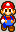 Part 1 - Setting up the File SystemStep # 1 - Create a project called Mario.  Do NOT put a space in the filename.  Once the form pops up,  save your project to create the file system.  (File--> Save all) does the trick.  Make sure it goes into your student home directory.  (H: drive)Step # 2 - Go to mrdixon.weebly.com.   Choose Exp of Tech and Assignments Copy the four Mario pictures (up.bmp, down.bmp, left.bmp and right.bmp) to the BIN/DEBUG folder of your Mario project.  Use the Solution Explorer box to make this easier.  Be sure to copy all four images. 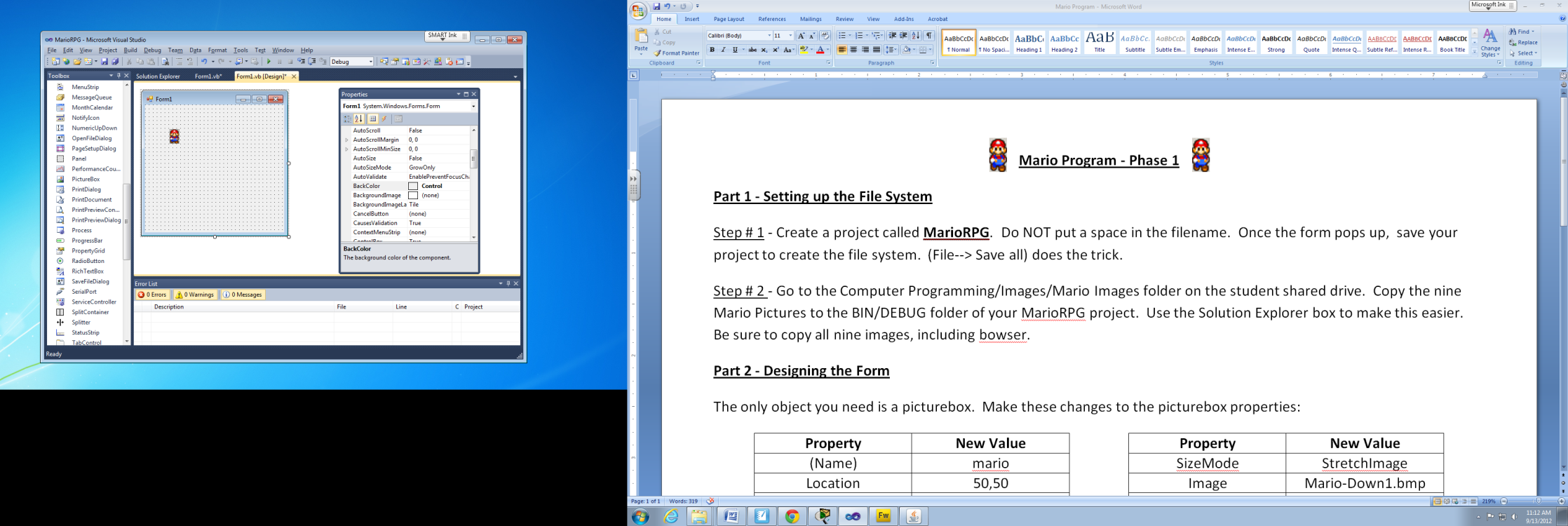 Part 2 - Designing the FormThe only object you need is a picturebox.  Make these changes to the picturebox properties:**Also, change the KeyPreview Property on Form1 to True.Part 3 - Coding	(F7 brings up the coding page)Form1-KeyDown Event - Create this event from the drop down boxes above the code.  Choose Form1_events on the left and KeyDown on the right.  This sub will run every time the user presses a button.  The majority of the code is found here.  The first part handles when the user presses the "W" key.  We want Mario to move up when this happens.  We also want to change the image of the picturebox to show the back of Mario when he moves up.  Here's how we do that: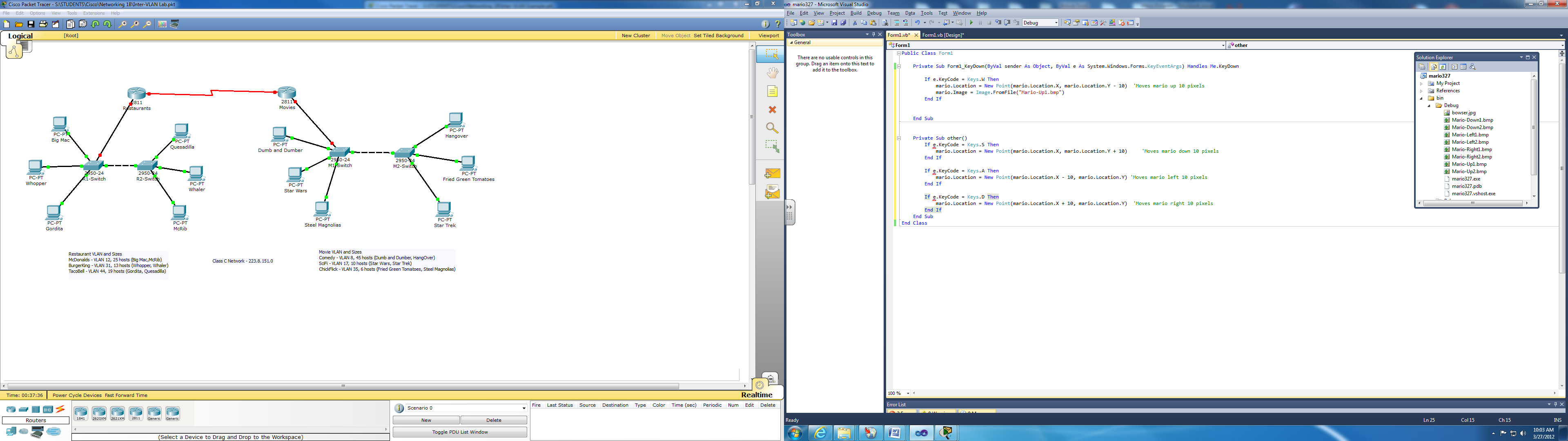 Now try to create three more IF...Then statements, similar to that one above that will handle when the user presses S (move down), D (move right) and A (move left).  You will have to adjust whether X or Y is changed and the image to display for each subroutine.  Here's some help:Challenges1.  Prevent Mario from moving off the form.2.  Add diagonal movements for the Q, E, Z and C keys on the keyboard.PropertyNew ValuePropertyNew Value(Name)marioSizeModeStretchImageLocation50,50ImageMario-Down1.bmpSize20,30DirectionKey PressedImage to DisplayX AdjustmentY AdjustmentLeftAMario-Left1.bmp-100RightDMario-Right1.bmp+100DownSMario-Down1.bmp0+10